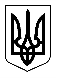 УкраїнаМЕНСЬКА МІСЬКА РАДАЧернігівська область(друга сесія восьмого скликання )РІШЕННЯ23 грудня 2020 року	№ 123Про надання дозволу на розроблення проекту землеустрою щодо відведення земельної ділянки у приватну власність для будівництва та обслуговування житлового будинку гр. Буланець О.В.Розглянувши заяву гр. Буланця Олександра Володимировича про надання дозволу на розробку проекту землеустрою щодо відведення земельної ділянки у приватну власність орієнтовно площею 0,10 га для будівництва і обслуговування житлового будинку, господарських будівель і споруд (присадибна ділянка) за адресою м. Мена, вул. Мирна, 28 керуючись ст. ст. 12, 116, 118, 121 Земельного кодексу України зі змінами та доповненнями, ст. 26 Закону України «Про місцеве самоврядування в Україні», Менська міська рада В И Р І Ш И Л А :1. Надати дозвіл гр. Буланець О.В. на розробку проекту землеустрою щодо відведення земельної ділянки у приватну власність орієнтовно площею 0,10 га для будівництва і обслуговування житлового будинку, господарських будівель і споруд (присадибна ділянка) за адресою м. Мена, вул. Мирна, 28.2. Проект землеустрою подати для розгляду та затвердження у встановленому порядку.3. Контроль за виконанням рішення покласти на постійну комісію з питань містобудування, будівництва, земельних відносин та охорони природи, згідно до регламенту роботи Менської міської ради.Міський голова							Г.А. Примаков